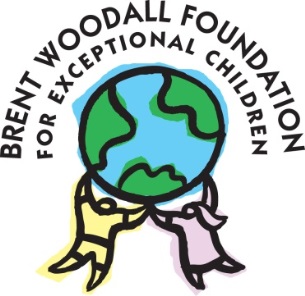 Cycle Registration FormThe Brent Woodall Foundation provides therapy year round, within a 3 Cycle format. Spring Cycle         January - MaySummer Cycle     June - AugustFall Cycle              September - DecemberParents must register for their child’s therapy for each Cycle. When completing the registration form, parents will indicate their top 2 preferred session schedules. Once reviewed, Tracy Pierce Bender will email the parent to confirm their schedule. Please note, requested schedules are not guaranteed until Tracy confirms them. Registration forms are due December 1st for the spring cycle, May 1st for the summer cycle and August 1st for the fall cycle. The registration fee of $50 will be waived for all who turn in their registration form on or before the due date. Please turn the registration form in to the black money box located on the wall in the waiting room. Please do not turn them into any staff members.  Any schedule changes that occur without 30 day-notice will incur the registration fee of $50. All accounts must be up to date and paid in full before schedules will be confirmed. Sessions are scheduled by the hour. We do not provide half-hour sessions. Sessions are available Monday-Friday 8:00am-12:00pm and 1:00pm-6:00pm and Saturdays 9:00am-12:00pm and 1:00pm-3:00pm or 3:00-5:00pm. Registering for:  Winter (Jan- May) 		Summer (June- Aug)		 Fall (Sept- Dec)Child’s Name:________________________________  Client Code: _______   Date of Birth:___________Mother’s Name:_______________________________________________________________________Father’s Name:________________________________________________________________________Home Address:________________________________________________________________________City:______________________________________  State:_____________  Zip:____________________Primary Email Address:______ ___________________________________________________________Primary Phone Number: _______________________________________________________________ _ Scheduling: Please indicate the times you want your child to come each day, the services you would like to receive, and the date you want this new schedule to start. Please give an alternate schedule in case the days and times you request are not available. Preferred ScheduleProgram:  IIP / TIES / CALS / PALS / PREP /                   ACADEMY / SOCIAL GROUPMonday:________________________________Tuesday:________________________________Wednesday:_____________________________Thursday:_______________________________Friday:_________________________________Saturday:_______________________________Schedule to start:________________________Alternate ScheduleProgram:  IIP / TIES / CALS / PALS / PREP /                   ACADEMY / SOCIAL GROUPMonday:________________________________Tuesday:________________________________Wednesday:_____________________________Thursday:_______________________________Friday:_________________________________Saturday:_______________________________Schedule to start:________________________